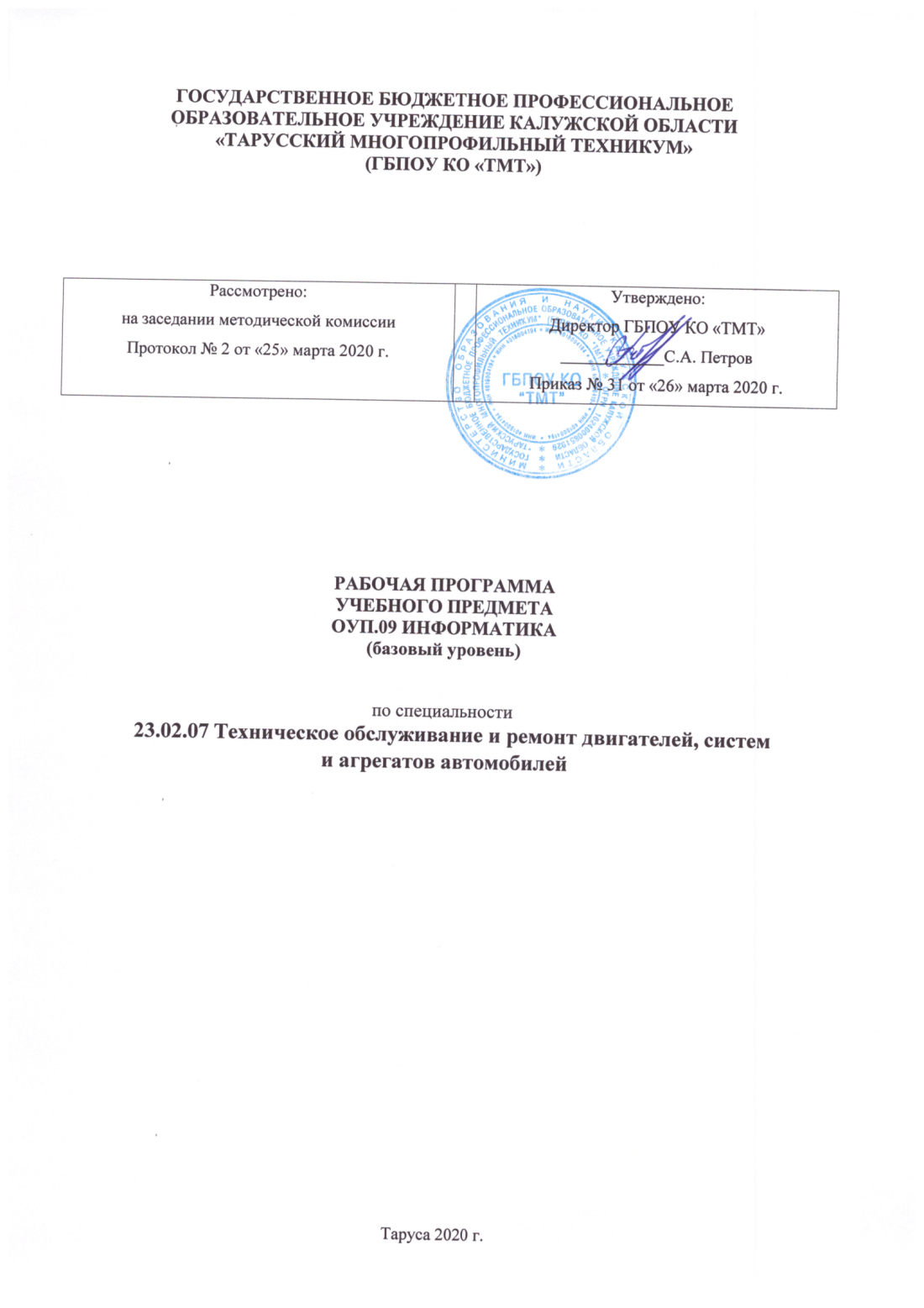 Рабочая  программа учебного предмета ОУП.09  Информатика разработана на основе Федерального государственного образовательного стандарта среднего общего образования (утв. приказом Министерства образования и науки РФ от 17 мая 2012 г. N 413) с изменениями и дополнениямиОрганизация разработчик:  ГБПОУ КО «ТМТ»Разработчик – Михалев С.Б. преподаватель  Содержание Планируемые результаты освоения учебного предмета .Содержание учебного предметаТематическое планирование .    Условия реализации программы.     5. Контроль и оценка результатов освоения учебного предмета.     6.  Лист внесения изменений.1.ПЛАНИРУЕМЫЕ РЕЗУЛЬТАТЫ ОСВОЕНИЯ УЧЕБНОГО ПРЕДМЕТА.Освоение содержания учебного предмета ОУП 09 Информатики обеспечивает достижение обучающимися следующих результатов: • личностных: − устойчивый интерес к истории и достижениям в области естественных наук, чувство гордости за российские естественные науки; − готовность к продолжению образования, повышению квалификации в избранной профессиональной деятельности с использованием знаний в области естественных наук; − объективное осознание значимости компетенций в области естественных наук для человека и общества, умение использовать технологические достижения в области астрофизики для повышения собственного интеллектуального развития в выбранной профессиональной деятельности; − умение проанализировать техногенные последствия для окружающей среды, бытовой и производственной деятельности человека; − готовность самостоятельно добывать новые для себя естественнонаучные знания с использованием для этого доступных источников информации; − умение управлять своей познавательной деятельностью, проводить самооценку уровня собственного интеллектуального развития; − умение выстраивать конструктивные взаимоотношения в команде по решению общих задач в области естествознания; • межпредметных: − овладение умениями и навыками различных видов познавательной деятельности для изучения разных сторон окружающего естественного мира; − применение основных методов познания (наблюдения, научного эксперимента) для изучения различных сторон естественнонаучной картины мира, с которыми возникает необходимость сталкиваться в профессиональной сфере; − умение определять цели и задачи деятельности, выбирать средства для их достижения на практике; − умение использовать различные источники для получения естественнонаучной информации и оценивать ее достоверность для достижения поставленных целей и задач; • предметных: − сформированность представлений о целостной современной естественнонаучной картине мира, природе как единой целостной системе, взаимосвязи человека, природы и общества, пространственно-временных масштабах Вселенной; − владение знаниями о наиболее важных открытиях и достижениях в области естествознания, повлиявших на эволюцию представлений о природе, на развитие техники и технологий;− сформированность умения применять естественнонаучные знания для объяснения окружающих явлений, сохранения здоровья, обеспечения безопасности жизнедеятельности, бережного отношения к природе, рационального природопользования, а также выполнения роли грамотного потребителя; − сформированность представлений о научном методе познания природы и средствах изучения мегамира, макромира и микромира; владение приемами естественнонаучных наблюдений, опытов, исследований и оценки достоверности полученных результатов; − владение понятийным аппаратом естественных наук, позволяющим познавать мир, участвовать в дискуссиях по естественнонаучным вопросам, использовать различные источники информации для подготовки собственных работ, критически относиться к сообщениям СМИ, содержащим научную информацию; − сформированность умений понимать значимость естественнонаучного знания для каждого человека независимо от его профессиональной деятельности, различать факты и оценки, сравнивать оценочные выводы, видеть их связь с критериями оценок и связь критериев с определенной системой ценностей. Обучающийся научится:различать содержание основных понятий предмета: информатика, информация, информационный процесс, информационная система, информационная модель и др.;различать виды информации по способам ее восприятия человеком и по способам ее представления на материальных носителях;раскрывать общие закономерности протекания информационных процессов в системах различной природы;приводить примеры информационных процессов – процессов, связанные с хранением, преобразованием и передачей данных – в живой природе и технике;классифицировать средства ИКТ в соответствии с кругом выполняемых задач;узнает о назначении основных компонентов компьютера (процессора, оперативной памяти, внешней энергонезависимой памяти, устройств ввода-вывода), характеристиках этих устройств;определять качественные и количественные характеристики компонентов компьютера;узнает об истории и тенденциях развития компьютеров; о том как можно улучшить характеристики компьютеров; узнает о том, какие задачи решаются с помощью суперкомпьютеров.Обучающийся получит возможность:осознано подходить к выбору ИКТ–средств для своих учебных и иных целей;узнать о физических ограничениях на значения характеристик компьютера.Математические основы информатикиОбучающийся  научится:описывать размер двоичных текстов, используя термины «бит», «байт» и производные от них; использовать термины, описывающие скорость передачи данных, оценивать время передачи данных;кодировать и декодировать тексты по заданной кодовой таблице;оперировать понятиями, связанными с передачей данных (источник и приемник данных: канал связи, скорость передачи данных по каналу связи, пропускная способность канала связи);определять минимальную длину кодового слова по заданным алфавиту кодируемого текста и кодовому алфавиту (для кодового алфавита из 2, 3 или 4 символов);определять длину кодовой последовательности по длине исходного текста и кодовой таблице равномерного кода;записывать в двоичной системе целые числа от 0 до 1024; переводить заданное натуральное число из десятичной записи в двоичную и из двоичной в десятичную; сравнивать числа в двоичной записи; складывать и вычитать числа, записанные в двоичной системе счисления;записывать логические выражения, составленные с помощью операций «и», «или», «не» и скобок, определять истинность такого составного высказывания, если известны значения истинности входящих в него элементарных высказываний;определять количество элементов в множествах, полученных из двух или трех базовых множеств с помощью операций объединения, пересечения и дополнения;использовать терминологию, связанную с графами (вершина, ребро, путь, длина ребра и пути), деревьями (корень, лист, высота дерева) и списками (первый элемент, последний элемент, предыдущий элемент, следующий элемент; вставка, удаление и замена элемента);описывать граф с помощью матрицы смежности с указанием длин ребер (знание термина «матрица смежности» не обязательно);познакомиться с двоичным кодированием текстов и с наиболее употребительными современными кодами;использовать основные способы графического представления числовой информации, (графики, диаграммы).Обучающийся получит возможность:познакомиться с примерами математических моделей и использования компьютеров при их анализе; понять сходства и различия между математической моделью объекта и его натурной моделью, между математической моделью объекта/явления и словесным описанием;узнать о том, что любые дискретные данные можно описать, используя алфавит, содержащий только два символа, например, 0 и 1;познакомиться с тем, как информация (данные) представляется в современных компьютерах и робототехнических системах;познакомиться с примерами использования графов, деревьев и списков при описании реальных объектов и процессов;ознакомиться с влиянием ошибок измерений и вычислений на выполнение алгоритмов управления реальными объектами (на примере учебных автономных роботов);  узнать о наличии кодов, которые исправляют ошибки искажения, возникающие при передаче информации.Алгоритмы и элементы программированияОбучающийся  научится:составлять алгоритмы для решения учебных задач различных типов;выражать алгоритм решения задачи различными способами (словесным, графическим, в том числе и в виде блок-схемы,  с помощью формальных языков и др.);определять наиболее оптимальный способ выражения алгоритма для решения конкретных задач (словесный, графический, с помощью формальных языков);определять результат выполнения заданного алгоритма или его фрагмента;использовать термины «исполнитель», «алгоритм», «программа», а также понимать разницу между употреблением этих терминов в обыденной речи и в информатике;выполнять без использования компьютера («вручную») несложные алгоритмы управления исполнителями и анализа числовых и текстовых данных, записанные на конкретном язык программирования с использованием основных управляющих конструкций последовательного программирования (линейная программа, ветвление, повторение, вспомогательные алгоритмы);составлять несложные алгоритмы управления исполнителями и анализа числовых и текстовых данных с использованием основных управляющих конструкций последовательного программирования и записывать их в виде	программ на выбранном языке программирования; выполнять эти программы на компьютере;использовать величины (переменные) различных типов, табличные величины (массивы), а также выражения, составленные из этих величин; использовать оператор присваивания;анализировать предложенный алгоритм, например, определять какие результаты возможны при заданном множестве исходных значений;использовать логические значения, операции и выражения с ними;записывать на выбранном языке программирования арифметические и логические выражения и вычислять их значения.Обучающийся  получит возможность:познакомиться с использованием в программах строковых величин и с операциями со строковыми величинами;создавать программы для решения задач, возникающих в процессе учебы и вне ее;познакомиться с задачами обработки данных и алгоритмами их решения;познакомиться с понятием «управление», с примерами того, как компьютер управляет различными системами (роботы, летательные и космические аппараты, станки, оросительные системы, движущиеся модели и др.);познакомиться с учебной средой составления программ управления автономными роботами и разобрать примеры алгоритмов управления, разработанными в этой среде.Использование программных систем и сервисовОбучающийся  научится:классифицировать файлы по типу и иным параметрам;выполнять основные операции с файлами (создавать, сохранять, редактировать, удалять, архивировать, «распаковывать» архивные файлы);разбираться в иерархической структуре файловой системы;осуществлять поиск файлов средствами операционной системы;использовать динамические (электронные) таблицы, в том числе формулы с использованием абсолютной, относительной и смешанной адресации, выделение диапазона таблицы и упорядочивание (сортировку) его элементов; построение диаграмм (круговой и столбчатой);использовать табличные (реляционные) базы данных, выполнять отбор строк таблицы, удовлетворяющих определенному условию;анализировать доменные имена компьютеров и адреса документов в Интернете;проводить поиск информации в сети Интернет по запросам с использованием логических операций.Обучающийся овладеет (как результат применения программных систем и интернет-сервисов в данном курсе и во всем образовательном процессе):навыками работы с компьютером; знаниями, умениями и навыками, достаточными для работы с различными видами программных систем и интернет-сервисов (файловые менеджеры, текстовые редакторы, электронные таблицы, браузеры, поисковые системы, словари, электронные энциклопедии); умением описывать работу этих систем и сервисов с использованием соответствующей терминологии;различными формами представления данных (таблицы, диаграммы, графики и т. д.);приемами безопасной организации своего личного пространства данных с использованием индивидуальных накопителей данных, интернет-сервисов и т. п.;основами соблюдения норм информационной этики и права;познакомится с программными средствами для работы с аудиовизуальными данными и соответствующим понятийным аппаратом;узнает о дискретном представлении аудиовизуальных данных.Обучающийся получит возможность (в данном курсе и иной учебной деятельности):узнать о данных от датчиков, например, датчиков роботизированных устройств;практиковаться в использовании основных видов прикладного программного обеспечения (редакторы текстов, электронные таблицы, браузеры и др.);познакомиться с примерами использования математического моделирования в современном мире;познакомиться с принципами функционирования Интернета и сетевого взаимодействия между компьютерами, с методами поиска в Интернете;познакомиться с постановкой вопроса о том, насколько достоверна полученная информация, подкреплена ли она доказательствами подлинности (пример: наличие электронной подписи); познакомиться с возможными подходами к оценке достоверности информации (пример: сравнение данных из разных источников);узнать о том, что в сфере информатики и ИКТ существуют международные и национальные стандарты;узнать о структуре современных компьютеров и назначении их элементов;получить представление об истории и тенденциях развития ИКТ;познакомиться с примерами использования ИКТ в современном мире;получить представления о роботизированных устройствах и их использовании на производстве и в научных исследованиях.2.  Содержание учебного предметаВведениеИнформация и информационные процессыИнформация – одно из основных обобщающих понятий современной науки. Различные аспекты слова «информация»: информация как данные, которые могут быть обработаны автоматизированной системой, и информация как сведения, предназначенные для восприятия человеком.Примеры данных: тексты, числа. Дискретность данных. Анализ данных. Возможность описания непрерывных объектов и процессов с помощью дискретных данных.Информационные процессы – процессы, связанные с хранением, преобразованием и передачей данных.Компьютер – универсальное устройство обработки данныхАрхитектура компьютера: процессор, оперативная память, внешняя энергонезависимая память, устройства ввода-вывода; их количественные характеристики.Компьютеры, встроенные в технические устройства и производственные комплексы. Роботизированные производства, аддитивные технологии (3D-принтеры). Программное обеспечение компьютера.Носители информации, используемые в ИКТ. История и перспективы развития. Представление об объемах данных и скоростях доступа, характерных для различных видов носителей. Носители информации в живой природе.История и тенденции развития компьютеров, улучшение характеристик компьютеров. Суперкомпьютеры.Физические ограничения на значения характеристик компьютеров.Параллельные вычисления.Техника безопасности и правила работы на компьютере.Математические основы информатикиТексты и кодированиеСимвол. Алфавит – конечное множество символов. Текст – конечная последовательность символов данного алфавита. Количество различных текстов данной длины в данном алфавите.Разнообразие языков и алфавитов. Естественные и формальные языки. Алфавит текстов на русском языке.Кодирование символов одного алфавита с помощью кодовых слов в другом алфавите; кодовая таблица, декодирование.Двоичный алфавит. Представление данных в компьютере как текстов в двоичном алфавите.Двоичные коды с фиксированной длиной кодового слова. Разрядность кода – длина кодового слова. Примеры двоичных кодов с разрядностью 8, 16, 32.Единицы измерения длины двоичных текстов: бит, байт, Килобайт и т.д. Количество информации, содержащееся в сообщении.Подход А.Н. Колмогорова к определению количества информации.Зависимость количества кодовых комбинаций от разрядности кода.  Код ASCII. Кодировки кириллицы. Примеры кодирования букв национальных алфавитов. Представление о стандарте Unicode. Таблицы кодировки с алфавитом, отличным от двоичного.Искажение информации при передаче. Коды, исправляющие ошибки. Возможность однозначного декодирования для кодов с различной длиной кодовых слов.ДискретизацияИзмерение и дискретизация. Общее представление о цифровом представлении аудиовизуальных и других непрерывных данных.Кодирование цвета. Цветовые модели. Модели RGB и CMYK. Модели HSB и CMY. Глубина кодирования. Знакомство с растровой и векторной графикой.Кодирование звука. Разрядность и частота записи. Количество каналов записи.Оценка количественных параметров, связанных с представлением и хранением изображений и звуковых файлов.Системы счисленияПозиционные и непозиционные системы счисления. Примеры представления чисел в позиционных системах счисления.Основание системы счисления. Алфавит (множество цифр) системы счисления. Количество цифр, используемых в системе счисления с заданным основанием. Краткая и развернутая формы записи чисел в позиционных системах счисления.Двоичная система счисления, запись целых чисел в пределах от 0 до 1024. Перевод натуральных чисел из десятичной системы счисления в двоичную и из двоичной в десятичную.Восьмеричная и шестнадцатеричная системы счисления. Перевод натуральных чисел из десятичной системы счисления в восьмеричную,  шестнадцатеричную и обратно. Перевод натуральных чисел из двоичной системы счисления в восьмеричную и шестнадцатеричную и обратно. Арифметические действия в системах счисления.Элементы комбинаторики, теории множеств и математической логикиРасчет количества вариантов: формулы перемножения и сложения количества вариантов. Количество текстов данной длины в данном алфавите.Множество. Определение количества элементов во множествах, полученных из двух или трех базовых множеств с помощью операций объединения, пересечения и дополнения.Высказывания. Простые и сложные высказывания. Диаграммы Эйлера-Венна. Логические значения высказываний. Логические выражения. Логические операции: «и» (конъюнкция, логическое умножение), «или» (дизъюнкция, логическое сложение), «не» (логическое отрицание). Правила записи логических выражений. Приоритеты логических операций.Таблицы истинности. Построение таблиц истинности для логических выражений.Логические операции следования (импликация) и равносильности (эквивалентность). Свойства логических операций. Законы алгебры логики. Использование таблиц истинности для доказательства законов алгебры логики. Логические элементы. Схемы логических элементов и их физическая (электронная) реализация. Знакомство с логическими основами компьютера.	Списки, графы, деревьяСписок. Первый элемент, последний элемент, предыдущий элемент, следующий элемент. Вставка, удаление и замена элемента.Граф. Вершина, ребро, путь. Ориентированные и неориентированные графы. Начальная вершина (источник) и конечная вершина (сток) в ориентированном графе. Длина (вес) ребра и пути. Понятие минимального пути. Матрица смежности графа (с длинами ребер).Дерево. Корень, лист, вершина (узел). Предшествующая вершина, последующие вершины. Поддерево. Высота дерева. Бинарное дерево. Генеалогическое дерево.Алгоритмы и элементы программированияИсполнители и алгоритмы. Управление исполнителямиИсполнители. Состояния, возможные обстановки и система команд исполнителя; команды-приказы и команды-запросы; отказ исполнителя. Необходимость формального описания исполнителя. Ручное управление исполнителем.Алгоритм как план управления исполнителем (исполнителями). Алгоритмический язык (язык программирования) – формальный язык для записи алгоритмов. Программа – запись алгоритма на конкретном алгоритмическом языке. Компьютер – автоматическое устройство, способное управлять по заранее составленной программе исполнителями, выполняющими команды. Программное управление исполнителем. Программное управление самодвижущимся роботом.Словесное описание алгоритмов. Описание алгоритма с помощью блок-схем. Отличие словесного описания алгоритма, от описания на формальном алгоритмическом языке.Системы программирования. Средства создания и выполнения программ.Понятие об этапах разработки программ и приемах отладки программ.Управление. Сигнал. Обратная связь. Примеры: компьютер и управляемый им исполнитель (в том числе робот); компьютер, получающий сигналы от цифровых датчиков в ходе наблюдений и экспериментов, и управляющий реальными (в том числе движущимися) устройствами.Алгоритмические конструкцииКонструкция «следование». Линейный алгоритм. Ограниченность линейных алгоритмов: невозможность предусмотреть зависимость последовательности выполняемых действий от исходных данных.Конструкция «ветвление». Условный оператор: полная и неполная формы. Выполнение  и невыполнение условия (истинность и ложность высказывания). Простые и составные условия. Запись составных условий. Конструкция «повторения»: циклы с заданным числом повторений, с условием выполнения, с переменной цикла. Проверка условия выполнения цикла до начала выполнения тела цикла и после выполнения тела цикла: постусловие и предусловие цикла. Инвариант цикла.Запись алгоритмических конструкций в выбранном языке программирования.Примеры записи команд ветвления и повторения и других конструкций в различных алгоритмических языках.Разработка алгоритмов и программОператор присваивания. Представление о структурах данных.Константы и переменные. Переменная: имя и значение. Типы переменных: целые, вещественные, символьные, строковые, логические. Табличные величины (массивы). Одномерные массивы. Двумерные массивы.Примеры задач обработки данных:нахождение минимального и максимального числа из двух, трех, четырех данных чисел;нахождение всех корней заданного квадратного уравнения;заполнение числового массива в соответствии с формулой или путем ввода чисел;нахождение суммы элементов данной конечной числовой последовательности или массива;нахождение минимального (максимального) элемента массива.Знакомство с алгоритмами решения этих задач. Реализации этих алгоритмов в выбранной среде программирования.Составление алгоритмов и программ по управлению исполнителями Робот, Черепашка, Чертежник и др.Знакомство с постановками более сложных задач обработки данных и алгоритмами их решения: сортировка массива, выполнение поэлементных операций с массивами; обработка целых чисел, представленных записями в десятичной и двоичной системах счисления, нахождение наибольшего общего делителя (алгоритм Евклида).Понятие об этапах разработки программ: составление требований к программе, выбор алгоритма и его реализация в виде программы на выбранном алгоритмическом языке, отладка программы с помощью выбранной системы программирования, тестирование.Простейшие приемы диалоговой отладки программ (выбор точки останова, пошаговое выполнение, просмотр значений величин, отладочный вывод).Знакомство с документированием программ. Составление описание программы по образцу.Анализ алгоритмовСложность вычисления: количество выполненных операций, размер используемой памяти; их зависимость от размера исходных данных. Примеры коротких программ, выполняющих много шагов по обработке небольшого объема данных; примеры коротких программ, выполняющих обработку большого объема данных.Определение возможных результатов работы алгоритма при данном множестве входных данных; определение возможных входных данных, приводящих к данному результату. Примеры описания объектов и процессов с помощью набора числовых характеристик, а также зависимостей между этими характеристиками, выражаемыми с помощью формул.РобототехникаРобототехника – наука о разработке и использовании автоматизированных технических систем. Автономные роботы и автоматизированные комплексы. Микроконтроллер. Сигнал. Обратная связь: получение сигналов от цифровых датчиков (касания, расстояния, света, звука и др. Примеры роботизированных систем (система управления движением в транспортной системе, сварочная линия автозавода, автоматизированное управление отопления дома, автономная система управления транспортным средством и т.п.). Автономные движущиеся роботы. Исполнительные устройства, датчики. Система команд робота. Конструирование робота. Моделирование робота парой: исполнитель команд и устройство управления. Ручное и программное управление роботами.Пример учебной среды разработки программ управления движущимися роботами. Алгоритмы управления движущимися роботами. Реализация алгоритмов "движение до препятствия", "следование вдоль линии" и т.п. Анализ алгоритмов действий роботов. Испытание механизма робота, отладка программы управления роботом Влияние ошибок измерений и вычислений на выполнение алгоритмов управления роботом.Математическое моделированиеПонятие математической модели. Задачи, решаемые с помощью математического (компьютерного) моделирования. Отличие математической модели от натурной модели и от словесного (литературного) описания объекта. Использование компьютеров при работе с математическими моделями. Компьютерные эксперименты.Примеры использования математических (компьютерных) моделей при решении научно-технических задач. Представление о цикле моделирования: построение математической модели, ее программная реализация, проверка на простых примерах (тестирование), проведение компьютерного эксперимента, анализ его результатов, уточнение модели.Использование программных систем и сервисовФайловая системаПринципы построения файловых систем. Каталог (директория). Основные операции при работе с файлами: создание, редактирование, копирование, перемещение, удаление. Типы файлов.Характерные размеры файлов различных типов (страница печатного текста, полный текст романа «Евгений Онегин», минутный видеоклип, полуторачасовой фильм, файл данных космических наблюдений, файл промежуточных данных при математическом моделировании сложных физических процессов и др.).Архивирование и разархивирование.Файловый менеджер.Поиск в файловой системе.Подготовка текстов и демонстрационных материаловТекстовые документы и их структурные элементы (страница, абзац, строка, слово, символ). Текстовый процессор – инструмент создания, редактирования и форматирования текстов. Свойства страницы, абзаца, символа. Стилевое форматирование. Включение в текстовый документ списков, таблиц, и графических объектов. Включение в текстовый документ диаграмм, формул, нумерации страниц, колонтитулов, ссылок и др. История изменений.Проверка правописания, словари.Инструменты ввода текста с использованием сканера, программ распознавания, расшифровки устной речи. Компьютерный перевод.Понятие о системе стандартов по информации, библиотечному и издательскому делу. Деловая переписка, учебная публикация, коллективная работа. Реферат и аннотация.Подготовка компьютерных презентаций. Включение в презентацию аудиовизуальных объектов.Знакомство с графическими редакторами. Операции редактирования графических объектов: изменение размера, сжатие изображения; обрезка, поворот, отражение, работа с областями (выделение, копирование, заливка цветом), коррекция цвета, яркости и контрастности. Знакомство с обработкой фотографий. Геометрические и стилевые преобразования. Ввод изображений с использованием различных цифровых устройств (цифровых фотоаппаратов и микроскопов, видеокамер, сканеров и т. д.).Средства компьютерного проектирования. Чертежи и работа с ними. Базовые операции: выделение, объединение, геометрические преобразования фрагментов и компонентов. Диаграммы, планы, карты.Электронные (динамические) таблицыЭлектронные (динамические) таблицы. Формулы с использованием абсолютной, относительной и смешанной адресации; преобразование формул при копировании. Выделение диапазона таблицы и упорядочивание (сортировка) его элементов; построение графиков и диаграмм.Базы данных. Поиск информацииБазы данных. Таблица как представление отношения. Поиск данных в готовой базе. Связи между таблицами.Поиск информации в сети Интернет. Средства и методика поиска информации. Построение запросов; браузеры. Компьютерные энциклопедии и словари. Компьютерные карты и другие справочные системы. Поисковые машины.Работа в информационном пространстве. Информационно-коммуникационные технологииКомпьютерные сети. Интернет. Адресация в сети Интернет. Доменная система имен. Сайт. Сетевое хранение данных. Большие данные в природе и технике (геномные данные, результаты физических экспериментов, Интернет-данные, в частности, данные социальных сетей). Технологии их обработки и хранения.Виды деятельности в сети Интернет. Интернет-сервисы: почтовая служба; справочные службы (карты, расписания и т. п.), поисковые службы, службы обновления программного обеспечения и др.Компьютерные вирусы и другие вредоносные программы; защита от них.Приемы, повышающие безопасность работы в сети Интернет. Проблема подлинности полученной информации. Электронная подпись, сертифицированные сайты и документы. Методы индивидуального и коллективного размещения новой информации в сети Интернет. Взаимодействие на основе компьютерных сетей: электронная почта, чат, форум, телеконференция и др.Гигиенические, эргономические и технические условия эксплуатации средств ИКТ. Экономические, правовые и этические аспекты их использования. Личная информация, средства ее защиты. Организация личного информационного пространства.Основные этапы и тенденции развития ИКТ. Стандарты в сфере информатики и ИКТ. Стандартизация и стандарты в сфере информатики и ИКТ докомпьютерной эры (запись чисел, алфавитов национальных языков и др.) и компьютерной эры (языки программирования, адресация в сети Интернет и др.).Количество часов на освоение программы учебного предмета:Максимальной учебной нагрузки студента 136 час, в том числе:обязательной аудиторной учебной нагрузки студента 100 часов;самостоятельной работы студента 36 часов. Дифференцированный зачет.СТРУКТУРА И СОДЕРЖАНИЕ УЧЕБНОГО ПРЕДМЕТА3.1. Объѐм учебного предмета и виды учебной работы3.2. Тематический план и содержание учебного предмета ОУП 09 «Информатика»8910111213УСЛОВИЯ РЕАЛИЗАЦИИ ПРОГРАММЫ УЧЕБНОГО ПРЕДМЕТА Требования к минимальному материально-техническому обеспечению.Реализация программы предмета требует наличия учебного кабинета «Информатика»; лаборатории не предусмотрены.Оборудование учебного кабинета:автоматизированные рабочие места обучающихся;автоматизированное рабочее место преподавателя;комплект учебно-методической документации;комплект справочнойи нормативной документации;информационные стенды;наглядные пособия по основным разделам курса;методические пособия для проведения практических занятийкомплект сетевого оборудования, обеспечивающий соединение всех компьютеров, установленных в кабинете в единую сеть, с выходом через прокси-сервер в Интернет;аудиторная доска для письма;компьютерные столы по числу рабочих мест обучающихся;вентиляционное оборудование, обеспечивающие комфортные условия проведения занятий.Технические средства обучения:мультимедийные компьютерымультимедиапроекторинтерактивная доскаперсональные компьютеры с лицензионным программным обеспечением;мультимедийные обучающие программы и электронные учебные издания по основным разделам курсасредства телекоммуникацииплоттерлазерный принтер;-устройства вывода звуковой информации: звуковые колонки и наушники1.Программное обеспечение дисциплины:Операционная система.Файловый менеджер (в составе операционной системы или др.).Антивирусная программа.Программа-архиватор.Интегрированное офисное приложение, включающее текстовый редактор, растровый и векторный графические редакторы, программу разработки презентаций и электронные таблицы.Звуковой редактор.Простая система управления базами данных.Мультимедиа проигрыватель (входит в состав операционных систем или др.).Браузер (входит в состав операционных систем или др.).Электронные средства образовательного назначенияПрограммное обеспечение локальных сетейОборудование лаборатории и рабочих мест лаборатории: не предусмотрено.4.2. Информационное обеспечение обучения Основные источники:Угринович  Информатика и информационные технологии 10-11класс, М. БИНОМ, 2007Интернет-ресурсы:www.edu/ru/modules.php - каталог образовательных Интернет-ресурсов: учебно-методические пособияhttp://center.fio.ru/com/ - материалы по стандартам и учебникамhttp://nsk.fio.ru/works/informatics-nsk/ - методические рекомендации по оборудованию и использованию кабинета информатики, преподавание информатикиwww.fcior.edu.ru (Федеральный центр информационно-образовательных ресурсов — ФЦИОР).www. intuit. ru/studies/courses (Открытые интернет-курсы «Интуит» по курсу «Информатика»).www. lms. iite. unesco. org (Открытые электронные курсы «ИИТО ЮНЕСКО» по информационным технологиям).http://ru. iite. unesco. org/publications (Открытая электронная библиотека «ИИТО ЮНЕСКО» по ИКТ в образовании).www.megabook. ru (Мега энциклопедия Кирилла и Мефодия, разделы «Наука / Математика. Кибернетика» и «Техника / Компьютеры и Интернет»).www. ict. edu. ru (портал «Информационно-коммуникационные технологии в образовании»).www. digital-edu. ru (Справочник образовательных ресурсов «Портал цифрового образования»).www. window. edu. ru (Единое окно доступа к образовательным ресурсам Российской Федерации).www. books. altlinux. ru/altlibrary/openoffice (электронная книга «Оpen Office. org: Теория и практика»5.КОНТРОЛЬ И ОЦЕНКА РЕЗУЛЬТАТОВ ОСВОЕНИЯ УЧЕБНОГО ПРЕДМЕТАориентированных  заданий     6. ЛИСТ ВНЕСЕНИЯ ИЗМЕНЕНИЙЛист переутверждения рабочей программы учебного предметаРабочая программа: одобрена на 20…/20….. учебный год. Протокол №……заседания методической комиссии. от «….» ………..20.... г. директор ГБПОУ КО «ТМТ» ……………….. Рабочая программа: одобрена на 20…/20….. учебный год. Протокол №……заседания методической комиссии. от «….» ………..20.... г. директор ГБПОУ КО «ТМТ» ……………….. Рабочая программа: одобрена на 20…/20….. учебный год. Протокол №……заседания методической комиссии. от «….» ………..20.... г. директор ГБПОУ КО «ТМТ» ……………….. Рабочая программа: одобрена на 20…/20….. учебный год. Протокол №……заседания методической комиссии. от «….» ………..20.... г. директор ГБПОУ КО «ТМТ» ……………….. Рабочая программа: одобрена на 20…/20….. учебный год. Протокол №……заседания методической комиссии. от «….» ………..20.... г. директор ГБПОУ КО «ТМТ» ……………….. Рабочая программа: одобрена на 20…/20….. учебный год. Протокол №……заседания методической комиссии. от «….» ………..20.... г. директор ГБПОУ КО «ТМТ» ……………….. Рабочая программа: одобрена на 20…/20….. учебный год. Протокол №……заседания методической комиссии. от «….» ………..20.... г. директор ГБПОУ КО «ТМТ» ……………….. Рабочая программа: одобрена на 20…/20….. учебный год. Протокол №……заседания методической комиссии. от «….» ………..20.... г. директор ГБПОУ КО «ТМТ» ……………….. Рабочая программа: одобрена на 20…/20….. учебный год. Протокол №……заседания методической комиссии. от «….» ………..20.... г. директор ГБПОУ КО «ТМТ» ……………….. Рабочая программа: одобрена на 20…/20….. учебный год. Протокол №……заседания методической комиссии. от «….» ………..20.... г. директор ГБПОУ КО «ТМТ» …………..Вид учебной деятельностиОбъѐм часовМаксимальная учебная нагрузка (всего)136Обязательная аудиторная учебная нагрузка (всего)100в том числе:лабораторные занятияНе предусмотренопрактические занятия50контрольные работыкурсовая работа (проект)Не предусмотреносамостоятельная работа студента (всего)50в том числе:Внеаудиторная   самостоятельная   работа:   работа   над   материалом36Внеаудиторная   самостоятельная   работа:   работа   над   материаломучебников [1], [2], [3], [4], конспектом лекций;выполнение индивидуальных заданий, творческие работы разных видов,поиск   информации   в   сети   Интернет,   подготовка   материала   дляисследовательской (проектной) деятельности (тематика самостоятельнойработы);подготовка   к   практическим   занятиям,   оформление   отчетов   повыполненным работамИтоговая аттестация в форме дифференцированного зачѐтаНаименованиеСодержание учебного материала, лабораторные и практические работы, самостоятельнаяСодержание учебного материала, лабораторные и практические работы, самостоятельнаяОбъѐмразделов и темработа обучающихсячасовРаздел 1.Информационная деятельность человека.7Тема 1.1.1Информатика как научная дисциплина, цели и задачи. Информационная картина мира.2РольТребования техники безопасности и санитарно-гигиенические нормы при работе синформационнойкомпьютером.деятельности2Этапы развития информационного общества.Информационная культура человека.2человекавПравовые и этические нормы информационной деятельности человека.современномПрактические занятияПрактические занятия-обществе.Контрольные работыКонтрольные работыСамостоятельная работа обучающихся - подготовка сообщения на тему:Самостоятельная работа обучающихся - подготовка сообщения на тему:3«Информационная перегрузка»«Информационная перегрузка»«Информационная война»«Информационная война»Раздел 2.Информация и информационные процессы.26Тема 2.1.3Основные подходы к понятию «информация». Виды и свойства информации.2Подходы к понятиюПодходы к понятиюКодирование информации.Системы счисления, используемые в ПК.информациииПрактические занятияПрактические занятия-измерению-измерениюКонтрольные работыКонтрольные работы-информации.-информации.Самостоятельная работа обучающихсяСамостоятельная работа обучающихся-Тема 2.2.4.Основы логики. Базовые логические элементы.2ПринципыПонятие об алгоритме, свойства, способы записи.обработкиобработки5Основные алгоритмические конструкции. Применение алгоритмов к решению задач.2информации5Основные алгоритмические конструкции. Применение алгоритмов к решению задач.2информацииПрактические занятия:Практические занятия:компьютером.Практические занятия:Практические занятия:компьютером.№1 Решение задач алгоритмической структуры.№1 Решение задач алгоритмической структуры.№1 Решение задач алгоритмической структуры.№1 Решение задач алгоритмической структуры.Контрольные работыКонтрольные работы-Самостоятельная работа обучающихсяСамостоятельная работа обучающихся-Тема 2.3.6Носитель информации: понятие, виды, основная характеристика. Способы записи2Хранениеинформации: магнитный и оптический.информационныхАрхив информации: понятие, виды, основные характеристика.Определение объѐмаобъектов  различныхобъектов  различныхразличных носителей информации.видов  на  различныхвидов  на  различных7Практические занятия:2цифровых№2 Создание архива данных и работа с ним. Запись информации на компакт-диски.носителях.Контрольные работыКонтрольные работы-Архив информации.Архив информации.Архив информации.Самостоятельная работа обучающихся - подготовка сообщения на тему «Запись информации наСамостоятельная работа обучающихся - подготовка сообщения на тему «Запись информации наСамостоятельная работа обучающихся - подготовка сообщения на тему «Запись информации наСамостоятельная работа обучающихся - подготовка сообщения на тему «Запись информации наСамостоятельная работа обучающихся - подготовка сообщения на тему «Запись информации наСамостоятельная работа обучающихся - подготовка сообщения на тему «Запись информации наСамостоятельная работа обучающихся - подготовка сообщения на тему «Запись информации наСамостоятельная работа обучающихся - подготовка сообщения на тему «Запись информации на22компакт-диски различных видов».компакт-диски различных видов».компакт-диски различных видов».Тема 2.4Тема 2.48Формы представления моделейФормы представления моделей2Моделирование какМоделирование какТипы информационных моделей: табличный, сетевой, иерархическийТипы информационных моделей: табличный, сетевой, иерархическийТипы информационных моделей: табличный, сетевой, иерархическийТипы информационных моделей: табличный, сетевой, иерархическийТипы информационных моделей: табличный, сетевой, иерархическийметод познанияметод познания9Основные этапы разработки и исследования моделей на компьютереОсновные этапы разработки и исследования моделей на компьютереОсновные этапы разработки и исследования моделей на компьютереОсновные этапы разработки и исследования моделей на компьютереОсновные этапы разработки и исследования моделей на компьютереИнформационные модели управления объектамиИнформационные модели управления объектамиИнформационные модели управления объектами2Практические занятияПрактические занятия----Контрольные работыКонтрольные работы--Самостоятельная работа обучающихсяСамостоятельная работа обучающихсяСамостоятельная работа обучающихся--Тема 2.5Тема 2.510.Программные поисковые сервисы.Организация поиска путѐм использования ключевыхПрограммные поисковые сервисы.Организация поиска путѐм использования ключевыхПрограммные поисковые сервисы.Организация поиска путѐм использования ключевыхПрограммные поисковые сервисы.Организация поиска путѐм использования ключевыхПрограммные поисковые сервисы.Организация поиска путѐм использования ключевыхПрограммные поисковые сервисы.Организация поиска путѐм использования ключевыхПрограммные поисковые сервисы.Организация поиска путѐм использования ключевых2+2+2+Поиски   передачаи   передачаслов и фраз.информацииинформациисПередачаинформациипосредствомканаловсвязи,ихосновнаяиспользованиемиспользованиемхарактеристика.Характеристика  организации  проводной  связи  между  компьютерами.характеристика.Характеристика  организации  проводной  связи  между  компьютерами.характеристика.Характеристика  организации  проводной  связи  между  компьютерами.характеристика.Характеристика  организации  проводной  связи  между  компьютерами.характеристика.Характеристика  организации  проводной  связи  между  компьютерами.характеристика.Характеристика  организации  проводной  связи  между  компьютерами.характеристика.Характеристика  организации  проводной  связи  между  компьютерами.компьютера.компьютера.Модем,  его  техническая  характеристика.  Характеристика  организации  беспроводнойМодем,  его  техническая  характеристика.  Характеристика  организации  беспроводнойМодем,  его  техническая  характеристика.  Характеристика  организации  беспроводнойМодем,  его  техническая  характеристика.  Характеристика  организации  беспроводнойМодем,  его  техническая  характеристика.  Характеристика  организации  беспроводнойМодем,  его  техническая  характеристика.  Характеристика  организации  беспроводнойМодем,  его  техническая  характеристика.  Характеристика  организации  беспроводнойПрограммныеПрограммныесвязи между компьютерами.Электронная почта.связи между компьютерами.Электронная почта.связи между компьютерами.Электронная почта.поисковые сервисы.поисковые сервисы.11Практические занятия:Практические занятия:22ПроводнаяПроводнаяи№3 Поиск информации на государственных образовательных порталах.№3 Поиск информации на государственных образовательных порталах.№3 Поиск информации на государственных образовательных порталах.№3 Поиск информации на государственных образовательных порталах.№3 Поиск информации на государственных образовательных порталах.№3 Поиск информации на государственных образовательных порталах.беспроводная связь.беспроводная связь.12Практические занятия:Практические занятия:22№4 Подключение модема. Создание ящика электронной почты и настройка его№4 Подключение модема. Создание ящика электронной почты и настройка его№4 Подключение модема. Создание ящика электронной почты и настройка его№4 Подключение модема. Создание ящика электронной почты и настройка его№4 Подключение модема. Создание ящика электронной почты и настройка его№4 Подключение модема. Создание ящика электронной почты и настройка его№4 Подключение модема. Создание ящика электронной почты и настройка егопараметров. Формирование адресной книги.параметров. Формирование адресной книги.параметров. Формирование адресной книги.Контрольные работыКонтрольные работы--Самостоятельная  работа  обучающихся  -  подготовка  сообщенияСамостоятельная  работа  обучающихся  -  подготовка  сообщенияСамостоятельная  работа  обучающихся  -  подготовка  сообщенияСамостоятельная  работа  обучающихся  -  подготовка  сообщенияСамостоятельная  работа  обучающихся  -  подготовка  сообщенияна  тему«Проводная  и«Проводная  и44беспроводная связь»беспроводная связь»Раздел 3.Раздел 3.Средства информационных и коммуникационных технологий.Средства информационных и коммуникационных технологий.Средства информационных и коммуникационных технологий.Средства информационных и коммуникационных технологий.Средства информационных и коммуникационных технологий.242424Тема 3.1.Тема 3.1.13Архитектура ПК, характеристика основных устройств. ММП. Периферийные устройстваАрхитектура ПК, характеристика основных устройств. ММП. Периферийные устройстваАрхитектура ПК, характеристика основных устройств. ММП. Периферийные устройстваАрхитектура ПК, характеристика основных устройств. ММП. Периферийные устройстваАрхитектура ПК, характеристика основных устройств. ММП. Периферийные устройстваАрхитектура ПК, характеристика основных устройств. ММП. Периферийные устройстваАрхитектура ПК, характеристика основных устройств. ММП. Периферийные устройства22АрхитектураАрхитектуракомпьютеров.компьютеров.14ПК: виды, основная характеристика.Программное обеспечение ПК: виды,ПК: виды, основная характеристика.Программное обеспечение ПК: виды,ПК: виды, основная характеристика.Программное обеспечение ПК: виды,ПК: виды, основная характеристика.Программное обеспечение ПК: виды,ПК: виды, основная характеристика.Программное обеспечение ПК: виды,ПК: виды, основная характеристика.Программное обеспечение ПК: виды,22Видыпрограммногопрограммногохарактеристика.характеристика.обеспеченияобеспеченияобеспеченияобеспечения15Практические занятия:Практические занятия:22компьютеров.компьютеров.15Практические занятия:Практические занятия:22компьютеров.компьютеров.№5  Знакомство с графической ОС. Подключение внешних устройств к компьютеру№5  Знакомство с графической ОС. Подключение внешних устройств к компьютеру№5  Знакомство с графической ОС. Подключение внешних устройств к компьютеру№5  Знакомство с графической ОС. Подключение внешних устройств к компьютеру№5  Знакомство с графической ОС. Подключение внешних устройств к компьютеру№5  Знакомство с графической ОС. Подключение внешних устройств к компьютеру№5  Знакомство с графической ОС. Подключение внешних устройств к компьютеру№5  Знакомство с графической ОС. Подключение внешних устройств к компьютеру№5  Знакомство с графической ОС. Подключение внешних устройств к компьютеру№5  Знакомство с графической ОС. Подключение внешних устройств к компьютеру№5  Знакомство с графической ОС. Подключение внешних устройств к компьютеру№5  Знакомство с графической ОС. Подключение внешних устройств к компьютеру№5  Знакомство с графической ОС. Подключение внешних устройств к компьютеру№5  Знакомство с графической ОС. Подключение внешних устройств к компьютеруи их настройка.и их настройка.Контрольные работыКонтрольные работы--Самостоятельная работа обучающихся –подготовка- реферата на тему «Виды программногоСамостоятельная работа обучающихся –подготовка- реферата на тему «Виды программногоСамостоятельная работа обучающихся –подготовка- реферата на тему «Виды программногоСамостоятельная работа обучающихся –подготовка- реферата на тему «Виды программногоСамостоятельная работа обучающихся –подготовка- реферата на тему «Виды программногоСамостоятельная работа обучающихся –подготовка- реферата на тему «Виды программногоСамостоятельная работа обучающихся –подготовка- реферата на тему «Виды программногоСамостоятельная работа обучающихся –подготовка- реферата на тему «Виды программного44обеспечения ПК»обеспечения ПК»Тема 3.2.Тема 3.2.16Понятие локальной сети. Виды, способы организации, основная характеристика ЛС.Понятие локальной сети. Виды, способы организации, основная характеристика ЛС.Понятие локальной сети. Виды, способы организации, основная характеристика ЛС.Понятие локальной сети. Виды, способы организации, основная характеристика ЛС.Понятие локальной сети. Виды, способы организации, основная характеристика ЛС.Понятие локальной сети. Виды, способы организации, основная характеристика ЛС.Понятие локальной сети. Виды, способы организации, основная характеристика ЛС.22ОбъединениеПрограммное обеспечение ЛС.компьютероввПрактические занятия-локальную сеть.Контрольные работыКонтрольные работы-Самостоятельная работа обучающихся - подготовка реферата на тему «Объединение компьютеровСамостоятельная работа обучающихся - подготовка реферата на тему «Объединение компьютеров4в локальную сеть»в локальную сеть»Тема 3.3.17Эксплуатационные требования к компьютерному рабочему месту.2Безопасность,Защита информации, антивирусная защита.гигиена, эргономика,гигиена, эргономика,18Практические занятия:2ресурсосбережение№6  Защита информации, антивирусная защита.Контрольные работыКонтрольные работы-Самостоятельная  работа  обучающихся  -  подготовка  учебного   проекта  «Инструкция  по  ТБ  иСамостоятельная  работа  обучающихся  -  подготовка  учебного   проекта  «Инструкция  по  ТБ  и4санитарным нормам»санитарным нормам»Раздел 4.Технологии создания и преобразования информационных объектов.Технологии создания и преобразования информационных объектов.61Тема 4.1.19Текст как информационный объект: характерные особенности, назначение.2ВозможностиПреобразование текста с помощью текстового редактора: редактирование,настольныхформатирование, построение таблиц, графических изображений. Структурные элементыиздательских систем.издательских систем.текста, их характеристика.20Практические занятия:2№7 Ввод, редактирование и форматирование текста в ТР.21Практические занятия:2№8 Создание, заполнение и оформление таблиц в ТР.22Практические занятия:2№9 Списки и колонки. Создание и редактирование графических изображений.23Практические занятия:2№10 Создание компьютерной публикации (по профилю специальности).Контрольные работыКонтрольные работы-Самостоятельная работа обучающихся - подготовка учебного проекта «Журнальная статья»Самостоятельная работа обучающихся - подготовка учебного проекта «Журнальная статья»8Тема 4.2.24ЭТ как информационный объект: характерные особенности, назначение.2ВозможностиОсновные возможности ЭТ:динамических- ввод, редактирование данных. Форматы.(электронных)- проведение математических расчѐтов.таблиц.- использование функций.- построение диаграмм и графиков.25Практические занятия:2№11  Вычисление в ЭТ.26Практические занятия:2№12 Создание конкретных ЭТ. Форматирование ЭТ.27Практические занятия:2№13 Построение и форматирование диаграмм в ЭТ.28Практические занятия:2№14 Создание электронного документа. Решение задач29Практические занятия:2№15 Создание электронного документа.Контрольные работыКонтрольные работы-Самостоятельная работа обучающихсяСамостоятельная работа обучающихся-Тема 4.3.Тема 4.3.30Понятие БД, СУБД как информационной системы. Структурные элементы, виды БД.3ПредставлениеПредставлениеобЭтапы создания БД (разбор конкретных примеров).организацииорганизациибазОсновные возможности СУБД (на примере Access).данных  исистемахсистемах31Практические занятия:2управлениябазамибазами№16 Создание простейшей БД. Сортировка и фильтрация в БД. Создание запросов.данных.Контрольные работыКонтрольные работы-Самостоятельная работа обучающихся - подготовка сообщения на тему «Формирование запросовСамостоятельная работа обучающихся - подготовка сообщения на тему «Формирование запросов4для работы в сети Интернет»для работы в сети Интернет»Тема 4.4.Тема 4.4.32Способы представления графической информации:2ПредставлениеПредставлениео- растровая графика,программных средахпрограммных средахпрограммных средах- векторная графика,компьютернойкомпьютерной- фрактальная графика.графики,33Практические занятия:2мультимедийныхмультимедийных№17 Создание графического изображения (рисунка).средах.34№18Создание простого чертежа (по профилю специальности).235Понятие мультимедиа.Программная реализация задач мультимедиа. Представление2графической и мультимедийной информации с помощью компьютерных презентаций (напримере P.Point).36№19 Создание презентации в P.Point. Разметка слайдов. Редактирование,2художественное оформление слайдов. Спецэффекты.37№20Созданиепрезентации в программе SWAY .238№21- Создание  презентации в программе SWAY .239№22- Создание зачѐтной презентации .2Контрольные работыКонтрольные работы-Самостоятельная работа обучающихся - подготовка учебного проекта «Музыкальная открытка»Самостоятельная работа обучающихся - подготовка учебного проекта «Музыкальная открытка»6«Эскиз и чертѐж»«Эскиз и чертѐж»Раздел 5.Телекоммуникационные технологии.Телекоммуникационные технологии.32Тема 5.1.Представления о40Практические занятия:2технических и№23Работа с ресурсами Интернет (магазин, СМИ, библиотека…).программныхКонтрольные работыКонтрольные работы-средствахсредствахСамостоятельная работа обучающихся - подготовка сообщения на тему «Интернет -СМИ»Самостоятельная работа обучающихся - подготовка сообщения на тему «Интернет -СМИ»4телекоммуникационТехнические и программные средства Интернет - технологии:Технические и программные средства Интернет - технологии:ных технологий.- основные понятия,- основные понятия,- способы и скоростные характеристики подключения,- способы и скоростные характеристики подключения,- ресурсы Интернет.- ресурсы Интернет.Использование Интернет - технологии в профессиональной деятельности.Использование Интернет - технологии в профессиональной деятельности.Тема 5.2.41Понятие сайта. Способы создания сайта2ИнструментальныеОсновные критерии создания веб – ресурсов.средства созданияПрактические занятияПрактические занятия-веб – ресурсов.Контрольные работыКонтрольные работы-Основные подходы кСамостоятельная работа обучающихся - подбор материала для создания своего сайтаСамостоятельная работа обучающихся - подбор материала для создания своего сайта4созданию сайта.Тема 5.3.42Основные этапы создания сайта2Этапы созданияХарактеристика этапов создания сайтасайта.сайта.Практические занятияПрактические занятия-Практические занятияПрактические занятия-Контрольные работыКонтрольные работы-Самостоятельная работа обучающихся - работа над подготовкой сайта.Самостоятельная работа обучающихся - работа над подготовкой сайта.4Тема 5.4.43Понятие навигации сайта. Виды навигации.2Навигация сайта.Основные элементы веб – ресурса: баннер, его основная задача, техническиеОсновные элементыхарактеристики. Другие средства для привлечения пользователей.Web – ресурса.44Практические занятия:2№ 24Создание собственного сайта.Контрольные работыКонтрольные работы-Самостоятельная работа обучающихся - разработать модель навигации для своего сайта.Самостоятельная работа обучающихся - разработать модель навигации для своего сайта.4Тема 5.5.Возможности45ВидысервисныхуслугглобальнойсетиИнтернет: WWW - E-mail  -Usenet  - FTP – ICQ-2сетевогоTelnetпрограммногоХарактерные особенности телеконференций, Интернет – телефонии.обеспечения дляИспользование тестирующих систем в учебной деятельности в локальной сети учебногоорганизациизаведения.коллективнойБраузеры – средство доступа к информационным ресурсам Всемирной паутиныдеятельности в46Практические занятия:2глобальных и№25Использование тестирующих систем в учебной деятельности в локальной сетилокальныхобразовательного учреждения.компьютерных47Дифференцированный зачет2сетях.Всего:136Результаты обученияРезультаты обученияРезультаты обученияРезультаты обученияФормы и методы контроля и оценкиФормы и методы контроля и оценкиФормы и методы контроля и оценкиФормы и методы контроля и оценкиФормы и методы контроля и оценкиФормы и методы контроля и оценки(освоенные умения, усвоенные знания)(освоенные умения, усвоенные знания)(освоенные умения, усвоенные знания)(освоенные умения, усвоенные знания)(освоенные умения, усвоенные знания)(освоенные умения, усвоенные знания)(освоенные умения, усвоенные знания)результатов обучениярезультатов обучениярезультатов обучениярезультатов обучениярезультатов обученияСтуденты умеют:Студенты умеют:Студенты умеют:Студенты умеют:Решение задачРешение задачоценивать достоверность информации, сопоставляяоценивать достоверность информации, сопоставляяоценивать достоверность информации, сопоставляяоценивать достоверность информации, сопоставляяоценивать достоверность информации, сопоставляяоценивать достоверность информации, сопоставляяоценивать достоверность информации, сопоставляяПроверкаиоценкаоценкавыполнениявыполненияразличные источники;различные источники;различные источники;различные источники;практических заданийпрактических заданийпрактических заданийпрактических заданийраспознаватьраспознаватьраспознаватьинформационныеинформационныепроцессывпроцессывРешение ситуационных задачРешение ситуационных задачРешение ситуационных задачРешение ситуационных задачРешение ситуационных задачразличных системах;различных системах;различных системах;различных системах;ИндивидуальныйИндивидуальныйИндивидуальныйифронтальныйфронтальныйопрососуществлятьосуществлятьосуществлятьвыборспособапредставленияпредставленияОценкакачествакачестваподготовкиподготовкииинформации   в   соответствии   с   поставленнойинформации   в   соответствии   с   поставленнойинформации   в   соответствии   с   поставленнойинформации   в   соответствии   с   поставленнойинформации   в   соответствии   с   поставленнойинформации   в   соответствии   с   поставленнойинформации   в   соответствии   с   поставленнойзащиты учебных проектовзащиты учебных проектовзащиты учебных проектовзащиты учебных проектовзащиты учебных проектовзадачей;задачей;Оценка  эффективности  создания  иОценка  эффективности  создания  иОценка  эффективности  создания  иОценка  эффективности  создания  иОценка  эффективности  создания  иОценка  эффективности  создания  ииспользованияиспользованиякаталога образовательныхкаталога образовательныхкаталога образовательныхкаталога образовательныхкаталога образовательныхресурсов по профилю специальностиресурсов по профилю специальностиресурсов по профилю специальностиресурсов по профилю специальностиресурсов по профилю специальностиресурсов по профилю специальностиПроверка рефератов, сообщений.Проверка рефератов, сообщений.Проверка рефератов, сообщений.Проверка рефератов, сообщений.Проверка рефератов, сообщений. иллюстрировать учебные работы с использованием иллюстрировать учебные работы с использованием иллюстрировать учебные работы с использованием иллюстрировать учебные работы с использованием иллюстрировать учебные работы с использованием иллюстрировать учебные работы с использованием иллюстрировать учебные работы с использованием иллюстрировать учебные работы с использованиемОценкакачествакачестваподготовкиподготовкиисредств информационных технологий;средств информационных технологий;средств информационных технологий;средств информационных технологий;средств информационных технологий;средств информационных технологий;защиты учебных проектовзащиты учебных проектовзащиты учебных проектовзащиты учебных проектовзащиты учебных проектов создавать создавать создаватьинформационные   объектыинформационные   объектыинформационные   объектыинформационные   объектысложнойПроверкаиоценкаоценкавыполнениявыполненияструктуры, в том числе гипертекстовые;структуры, в том числе гипертекстовые;структуры, в том числе гипертекстовые;структуры, в том числе гипертекстовые;структуры, в том числе гипертекстовые;структуры, в том числе гипертекстовые;практических заданийпрактических заданийпрактических заданийпрактических заданийОценкакачествакачестваподготовкиподготовкиизащиты учебных проектовзащиты учебных проектовзащиты учебных проектовзащиты учебных проектовзащиты учебных проектовпросматривать,просматривать,просматривать,создавать,создавать,редактировать,редактировать,Проверкаиоценкаоценкавыполнениявыполнениясохранять записи в базах данных;сохранять записи в базах данных;сохранять записи в базах данных;сохранять записи в базах данных;сохранять записи в базах данных;практических заданийпрактических заданийпрактических заданийпрактических заданийРешение ситуационных задачРешение ситуационных задачРешение ситуационных задачРешение ситуационных задачРешение ситуационных задачосуществлять поиск информации в базах данных,осуществлять поиск информации в базах данных,осуществлять поиск информации в базах данных,осуществлять поиск информации в базах данных,осуществлять поиск информации в базах данных,осуществлять поиск информации в базах данных,осуществлять поиск информации в базах данных,Оценка  эффективности  создания  иОценка  эффективности  создания  иОценка  эффективности  создания  иОценка  эффективности  создания  иОценка  эффективности  создания  иОценка  эффективности  создания  икомпьютерных сетях и пр.;компьютерных сетях и пр.;компьютерных сетях и пр.;компьютерных сетях и пр.;компьютерных сетях и пр.;использованияиспользованиякаталога образовательныхкаталога образовательныхкаталога образовательныхкаталога образовательныхкаталога образовательныхресурсов по профилю специальностиресурсов по профилю специальностиресурсов по профилю специальностиресурсов по профилю специальностиресурсов по профилю специальностиресурсов по профилю специальностипредставлять числовую информацию различнымипредставлять числовую информацию различнымипредставлять числовую информацию различнымипредставлять числовую информацию различнымипредставлять числовую информацию различнымипредставлять числовую информацию различнымипредставлять числовую информацию различнымиРешение задачРешение задачспособами (таблица, массив, график, диаграмма испособами (таблица, массив, график, диаграмма испособами (таблица, массив, график, диаграмма испособами (таблица, массив, график, диаграмма испособами (таблица, массив, график, диаграмма испособами (таблица, массив, график, диаграмма испособами (таблица, массив, график, диаграмма иПроверкаиоценкаоценкавыполнениявыполненияпр.);пр.);практических заданийпрактических заданийпрактических заданийпрактических заданийсоблюдатьправилаТБигигиеническиесоблюдатьправилаТБигигиеническиесоблюдатьправилаТБигигиеническиесоблюдатьправилаТБигигиеническиесоблюдатьправилаТБигигиеническиесоблюдатьправилаТБигигиеническиесоблюдатьправилаТБигигиеническиерекомендации при использовании средств ИКТрекомендации при использовании средств ИКТрекомендации при использовании средств ИКТрекомендации при использовании средств ИКТрекомендации при использовании средств ИКТрекомендации при использовании средств ИКТрекомендации при использовании средств ИКТТестированиеТестированиеСтуденты знают:Студенты знают:Студенты знают:Студенты знают:различныеразличныеподходыподходык   определениюк   определениюпонятияИндивидуальныйИндивидуальныйИндивидуальныйифронтальныйфронтальный«информация»;«информация»;«информация»;опросметоды    измерения    количества    информации:методы    измерения    количества    информации:методы    измерения    количества    информации:методы    измерения    количества    информации:методы    измерения    количества    информации:методы    измерения    количества    информации:методы    измерения    количества    информации:ТестированиеТестированиевероятностный  и  алфавитный.  Знать  единицывероятностный  и  алфавитный.  Знать  единицывероятностный  и  алфавитный.  Знать  единицывероятностный  и  алфавитный.  Знать  единицывероятностный  и  алфавитный.  Знать  единицывероятностный  и  алфавитный.  Знать  единицывероятностный  и  алфавитный.  Знать  единицыКонтрольная работаКонтрольная работаКонтрольная работаКонтрольная работаизмерения информации;измерения информации;измерения информации;измерения информации;измерения информации; назначение назначение назначениенаиболеенаиболеераспространенныхраспространенныхсредствОценка качества выполненияОценка качества выполненияОценка качества выполненияОценка качества выполненияОценка качества выполненияавтоматизацииавтоматизацииавтоматизацииинформационнойинформационнойдеятельностидеятельностикомпетентностно -ориентированныхкомпетентностно -ориентированныхкомпетентностно -ориентированныхкомпетентностно -ориентированныхкомпетентностно -ориентированныхкомпетентностно -ориентированных(текстовых  редакторов,  текстовых  процессоров,(текстовых  редакторов,  текстовых  процессоров,(текстовых  редакторов,  текстовых  процессоров,(текстовых  редакторов,  текстовых  процессоров,(текстовых  редакторов,  текстовых  процессоров,(текстовых  редакторов,  текстовых  процессоров,(текстовых  редакторов,  текстовых  процессоров,заданийзаданийграфических редакторов, электронных таблиц, базграфических редакторов, электронных таблиц, базграфических редакторов, электронных таблиц, базграфических редакторов, электронных таблиц, базграфических редакторов, электронных таблиц, базграфических редакторов, электронных таблиц, базграфических редакторов, электронных таблиц, базКонтрольная работаКонтрольная работаКонтрольная работаКонтрольная работаданных, компьютерных сетей);данных, компьютерных сетей);данных, компьютерных сетей);данных, компьютерных сетей);данных, компьютерных сетей);ТестированиеТестированиеПроверка сообщенийПроверка сообщенийПроверка сообщенийПроверка сообщенийПроверка рефератовПроверка рефератовПроверка рефератовПроверка рефератовиспользованиеиспользованиеиспользованиеалгоритмаалгоритмакакспособаОценка качества выполненияОценка качества выполненияОценка качества выполненияОценка качества выполненияОценка качества выполненияавтоматизации деятельности;автоматизации деятельности;автоматизации деятельности;автоматизации деятельности;автоматизации деятельности;компетентностно -компетентностно -компетентностно -ориентированных заданийориентированных заданийориентированных заданийориентированных заданийориентированных заданий назначение и функции операционных систем назначение и функции операционных систем назначение и функции операционных систем назначение и функции операционных систем назначение и функции операционных систем назначение и функции операционных систем назначение и функции операционных систем назначение и функции операционных системОценка качества выполненияОценка качества выполненияОценка качества выполненияОценка качества выполненияОценка качества выполнениякомпетентностно -компетентностно -компетентностно -Номер страницы, дата внесения измененияСодержание внесенного измененияФИО лица, внесшего изменение, подпись